УТВЕРЖДЕНОприказ Сибирского управления Ростехнадзораот 14.05.2018 г.  № 01-04-01/342 ДокладСибирского управления Ростехнадзорапо правоприменительной практикеНастоящий доклад подготовлен в рамках подготовки к проведению публичных мероприятий с подконтрольными субъектами во 2 квартале                    2018 года во исполнение положений приоритетной программы «Реформа контрольной и надзорной деятельности».Цель мероприятия –  рассмотрение и обсуждение актуальных и проблемных вопросов, разъяснение неоднозначных или неясных обязательных требований, новых требований или необходимых для реализации новых требований нормативных правовых актов, организационных, технических или иных мероприятий.Сибирское управление Ростехнадзора (далее – Управление), являясь органом федерального государственного надзора в области промышленной безопасности, федерального государственного энергетического надзора, федерального государственного контроля (надзора) за соблюдением требований законодательства об энергосбережении и о повышении энергетической эффективности,  федерального государственного надзора в области безопасности гидротехнических сооружений, федерального государственного строительного надзора (за исключением вопросов федерального государственного строительного надзора в области использования атомной энергии) и федерального государственного надзора за деятельностью саморегулируемых организаций в области инженерных изысканий, архитектурно-строительного проектирования, строительства, реконструкции, капитального ремонта объектов капитального строительства, осуществляет контроль за соблюдением  подконтрольными организациями требований   нормативных правовых актов на территориях Кемеровской, Томской, Омской и Новосибирской областей, Алтайского края и Республики Алтай.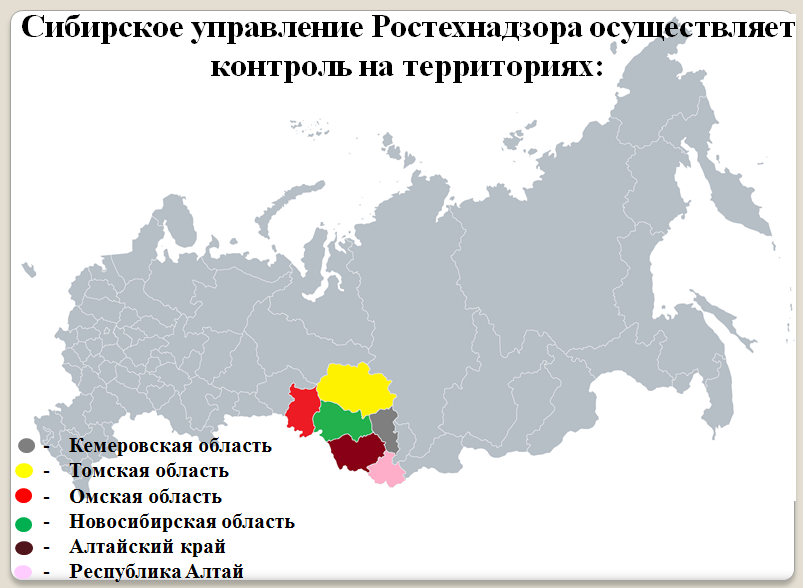 По состоянию на 01.04.2018 г. Управлению поднадзорно 3843 организаций, осуществляющие деятельность в области промышленной безопасности, эксплуатирующих 9821 опасных производственных объекта:1 класса опасности – 211;2 класса опасности – 553;3 класса опасности – 4688;4 класса опасности – 4369.При осуществлении надзорной и контрольной работы особое внимание уделяется:совершенствованию управления промышленной безопасностью, государственному постоянному надзору;соблюдению требований безопасности в электроэнергетике, анализу прохождения ОЗП и подготовке к проведению проверок готовности энергоснабжающих организаций к  ОЗП;исполнению требований в области энергосбережения                                            и энергоэффективности;соблюдению требований безопасности на гидротехнических сооружениях (ГТС), контролю за подготовкой и прохождением весеннего паводка и летнего половодья на ГТС;соблюдению требований технических регламентов;анализу показателей контрольно-надзорной деятельности, административной практики;анализу выявленных при обследованиях нарушений.При организации надзорной и контрольной деятельности практикуется комплексный подход к осуществлению проверок состояния безопасности по всем направлениям.Работы по подготовке планов проведения плановых проверок юридических лиц и индивидуальных предпринимателей Управлением на соответствующие годы осуществляются в соответствии с Правилами подготовки органами государственного контроля (надзора) и органами муниципального контроля ежегодных планов проведения плановых проверок юридических лиц и индивидуальных предпринимателей, утв. постановлением Правительства от 30.06.2010 № 489 (далее - Правила). Настоящие Правила устанавливают порядок подготовки органами государственного контроля (надзора) и органами муниципального контроля ежегодных планов проведения плановых проверок юридических лиц и индивидуальных предпринимателей (далее - ежегодные планы), их согласования и представления в органы прокуратуры, исключения проверок из ежегодного плана, внесение изменений в ежегодный план, а также типовую форму ежегодного плана.В 1 квартале 2018 года Управление осуществляло свою деятельность в соответствии с планом работы Управления на 2018 год. Мероприятия, предусмотренные планом, в основном выполнены.Деятельность Управления, как и всего Ростехнадзора, направлена на предупреждение нарушений обязательных требований промышленной безопасности, энергобезопасности, безопасности гидротехнических сооружений, строительных правил и норм подконтрольными предприятиями, организациями. С этой целью в 1 квартале 2018 года на поднадзорных предприятиях проведено 4408 контрольно-надзорных мероприятий, выявлено 21249 нарушений, к административной ответственности в виде штрафа привлечено 2562 юридических и должностных лиц на общую сумму более 93,6 млн. рублей, с которых взыскано 40,8 млн. рублей. Осуществлено 183 административные приостановки. Дисквалифицировано 7 инженерно-технических работника.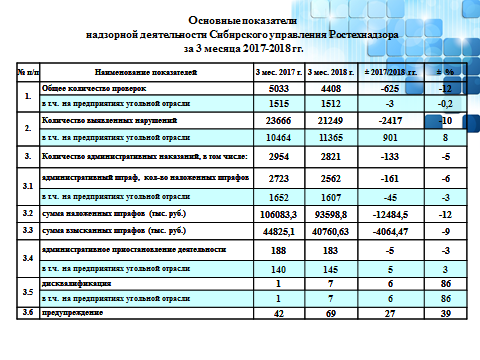 Важным показателем осуществления надзорной деятельности является уровень аварийности и смертельного травматизма в поднадзорных организациях. За 1 квартал 2018 г. на предприятиях, поднадзорных Управлению, допущено 34 случая причинения вреда жизни, здоровью граждан                                             (-9 к соответствующему периоду прошлого года),  в  том  числе  на предприятиях угольной промышленности – 28 случаев (3 мес. 2017г. – 38  (-10).Допущено 5 (3 мес. 2017г. –  7 (-2) несчастных случаев со смертельным исходом, в том числе 4 (3 мес. 2017г. – 6 (-2) – на предприятиях угольной промышленности,             1 (3 мес. 2017г. – 0 (+1) на объектах котлонадзора.На  территории Кемеровской области допущено 29 случаев причинения вреда жизни, здоровью граждан, в т.ч. 4 смертельных несчастных случая; на территории Алтайского края   2 случая причинения вреда жизни, здоровью граждан, в т.ч. 1 смертельный; на территории Новосибирской области 3 случая причинения вреда жизни, здоровью граждан. Из 4 смертельных несчастных случаев, допущенных на предприятиях угольной промышленности,  3 (3 мес. 2017г. – 5 (-2) допущены на подземных горных работах шахт, один на открытых горных работах. Травмирующими факторами при смертельных несчастных случаях на подземных горных работах явились:- транспортные средства                              - 2 (3 мес. 2017г. – 2 (+-0);- обрушение                                                   - 1 (3 мес. 2017г. – 1 (+-0).                Допущено 3 групповых несчастных случая (3 мес. 2017г. – 0 (+3)), в которых пострадали 7 человек, в т.ч. два смертельно.          Произошла одна авария на объектах котлонадзора Алтайского края.       Краткая информация о допущенной аварии:       15 января 2018 года в  муниципальном унитарном предприятии «Яровской теплоэлектрокомплекс», Алтайский край на площадке главного корпуса ТЭЦ произошел разрыв опускной трубы на котле, в результате чего получили термические ожоги два человека, один из них умер в больнице 22.01.2018 г. Авария с групповым несчастным случаем со смертельным исходом. Расследование не закончено.ФЕДЕРАЛЬНЫЙ ГОСУДАРСТВЕННЫЙ НАДЗОР В ОБЛАСТИ ПРОМЫШЛЕННОЙ БЕЗОПАСНОСТИУгольная промышленность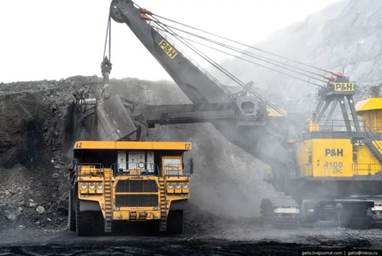 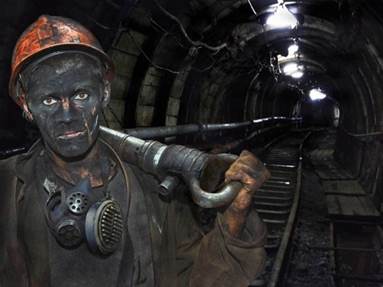 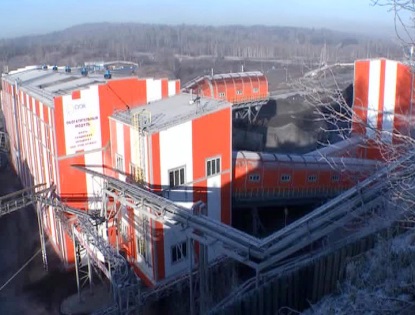 Горный надзор осуществляется за 66 шахтами и 1 шахтостроительным участком, 116 угольными разрезами и 79 объектами по обогащению и переработке полезных ископаемых.Специалистами горного надзора проведено на подконтрольных опасных производственных объектах 14 плановых и 40 внеплановых выездных проверок, в режиме постоянного государственного надзора – 1458. Выявлено и предписано к устранению 13365 (за 3 мес. 2017 г. – 10464 (+2901)  нарушений требований законодательных и нормативных актов в области промышленной безопасности. За допущенные нарушения к административной ответственности в виде штрафа привлечено 1607 (за 3 мес. 2017 г. – 1652    (-45) гражданских, должностных и юридических лиц и осуществлено 145 (за 3 мес. 2017г. – 140 (+5) административных приостановок предприятий и объектов сроком от 5 до 90 суток. Общая сумма  штрафов составила 52659 тыс. рублей (за 3 мес. 2017г. – 61168тыс. рублей  (-8509 тыс.рублей). За 1 квартал 2018 года дисквалифицировано 7 должностных лиц. На  территории Кемеровской области, на предприятиях угольной промышленности, допущено 28 случаев причинения вреда жизни и здоровью граждан (3 мес. 2017г. – 38  (-10),  в том числе 4 смертельных несчастных случая.Из 4 смертельных несчастных случаев, допущенных на предприятиях угольной промышленности,  3 (3 мес. 2017г. – 5 (-2) допущены на подземных горных работах шахт, один на открытых горных работах. Травмирующими факторами при смертельных несчастных случаях на подземных горных работах явились:- транспортные средства                            - 2 (3 мес. 2017г. – 2 (+-0);- обрушение                                                 - 1 (3 мес. 2017г. – 1 (+-0).	За 3 месяца 2018 года аварий не допущено.Допущен  1 групповой несчастный случай (3 мес. 2017г. – 0 (+1),  в котором пострадали 2 человека, в том числе 1 смертельно. 	Основные причины допущенных несчастных случаев: несоблюдение требований промышленной безопасности, ведение работ опасными методами. Анализ материалов по расследованию показывает низкий уровень подготовки специалистов по вопросам промышленной безопасности при эксплуатации опасных производственных объектов.При осуществлении проверок состояния промышленной безопасности на подконтрольных предприятиях в первую очередь уделялось внимание наличию необходимой проектной документации. Особое  внимание обращалось на:- состояние технической документации на предприятиях, её соответствие нормативным требованиям законодательства;- квалификацию и обученность персонала, эксплуатирующего опасные производственные объекты;- соответствие фактического состояния ведения горных работ на предприятиях проектной документации, правилам и нормам;- производство работ в соответствии с Положениями о производственном контроле и утвержденной нарядной системой;- своевременное проведение экспертиз промышленной безопасности и контроль за выполнением мероприятий, разрабатываемых при проведении экспертиз и согласовании программ развития горных работВ ходе проводимых проверок угольных шахт было установлено, что   остаются однотипными и периодичными следующие нарушения: - наличие отложений угольной пыли в горных выработках взрывоопасной концентрации; неисправность взрывозащитного орошения на проходческих и добычных комбайнах; - отсутствие либо неисправность датчиков запыленности; нарушения паспорта крепления горных выработок (отсутствие перетяжки, выволы горной массы и т.д.); - неисправность дистанционного управления очистным комплексом; нарушения взрывозащиты электрооборудования (нарушена оболочка кабеля и т.д.); - эксплуатация ленточных конвейеров с заштыбованной возвратной ветвью, с трением ленточного полотна о неподвижные элементы конструкции, с неисправными роликоопорами и вследствие чего просыпи горной массы; - нарушения нарядной системы (выдача наряда в заведомо опасные места работы, недокомплект звена работниками и т.д.).Горнорудная и нерудная промышленность, объекты подземного строительстваНадзор в горнорудной и нерудной промышленности осуществляется за 86 опасными производственными объектами «Карьер» (открытый способ добычи), 7 «Рудниками» (подземный способ добычи) и 4 «Обогатительными фабриками», расположенными на территориях Кемеровской, Новосибирской, Томской областей, Алтайского Края и Республики Алтай.За 1 квартал 2018 г. на подконтрольных предприятиях аварий, несчастных случаев с тяжелым и смертельным травмированием не допущено.Легких несчастных случаев не допущено (- 4 к 3 месяцам 2017 года).Инцидентов на подконтрольных предприятиях в отчетном периоде произошло 7, это отказы или повреждения технических устройств и отклонения от режима технологического процесса.Проведена 51 проверка поднадзорных предприятий горнорудной и нерудной промышленности (49 проверок за аналогичный период 2017 года), выявлено 281 нарушение требований промышленной безопасности (272 за аналогичный период 2017 года), привлечено к административной ответственности в виде штрафа 5 юридических лиц (+2 к 3 мес. 2017 года) и 27 должностных лиц (+8 к 3 мес. 2017 года) поднадзорных предприятий на общую сумму  1 млн. 836 тыс. руб. При выявлении непосредственной угрозы жизни и здоровья обслуживающего персонала, оформлялись материалы и передавались в суд для назначения административного наказания – административного приостановления деятельности, так за 3 месяца 2018 года постановлениями суда приостановлена эксплуатация 7 объектов.  Во исполнение распоряжения Сибирского управления Ростехнадзора от 05.09.2016 г. № 01-21-06/1239 «О совершенствовании профилактической работы с поднадзорными организациями» проводилась работа по информированию собственников поднадзорных организаций о результатах проведенных Управлением проверок.Инспекторский состав, при проведении обследований предприятий, в обязательном порядке проверяет соблюдение требований нарядной системы и системы производственного контроля.Проведенный анализ свидетельствует о недостаточно стабильном состоянии в области промышленной безопасности,  связанном с  невыполнением  решений технических проектов,  а также с нарушениями при эксплуатации технических устройств на опасных производственных объектах горнорудной и нерудной промышленности. Большое количество эксплуатируемого   технологического оборудования,  зданий и сооружений имеют высокую степень износа, требуют замены и реконструкции.Надзорная работа инспекторского состава направлена на обеспечение безопасных условий труда и промышленной безопасности, решение вопросов  усиления и осуществления новых форм государственного надзора за состоянием промышленной безопасности на опасных производственных объектах предприятий.Объекты  нефтегазодобывающей промышленностиПод надзором Управления находятся 23 организации, эксплуатирующие опасные производственные объекты на территориях: Томской (19), Омской (2), Новосибирской (1) и Кемеровской (1) областей. Число поднадзорных объектов составляет 282 (1 класса – 32, 2 класса – 46, 3 класса – 199, 4 класса – 5), в том числе: 89 - фондов скважин, в которые входит 5182 скважины всех категорий; 17 - участков ведения буровых работ, в которые входит - 53 буровых установок; 30 - участок предварительной подготовки нефти;  11 - площадок дожимных насосных станций; 24 - пунктов подготовки и сбора нефти, 76 - промысловых (межпромысловых)  трубопроводов, 5 - Участков комплексной подготовки газа, 4 - резервуарных парка. 9 специализированных предприятий проектируют опасные производственные объекты, 8 предприятий осуществляют строительство опасных производственных объектов, 4 предприятия – консервацию и ликвидацию опасных производственных объектов. Специализированные предприятия осуществляют деятельность по изготовлению технических устройств (6), монтажу и наладке технических устройств (4), обслуживанию и ремонту технических устройств (6), проведению экспертизы промышленной безопасности (4), подготовке в области промышленной безопасности (9), подготовке специалистов сварочного производства (1).  За 3 месяца 2018 года проведено 2 проверки (за аналогичный период 2017г. - 21 проверок); выявлено 10 нарушений (за аналогичный период 2017г. – 23 нарушений), назначено 2 административных наказания (за аналогичный период 2017г. – 6 административных наказаний), в том числе привлечены к административной ответственности в виде штрафа:-  юридические лица не привлекались (за 3 мес. 2017г. - 1 юр./л. на сумму  270,0 тыс. руб.);- 2 должностных лица на сумму 50,0 тыс. руб. (за 3 мес. 2017г. - 5 д./л. на сумму  110,0 тыс. руб.).Административных наказаний в виде приостановления деятельности в отношении организаций, эксплуатирующих опасные производственные объекты, на отчетный период 2018 года и аналогичный период 2017 года не применялось.Анализ выявленных при обследованиях нарушений показывает, что большинство нарушений допускается при организации и осуществлении эксплуатации технических устройств и оборудования ОПО. Немалую часть от всех нарушений составляют нарушения в части наличия средств контроля и управления технологическими процессами, противоаварийной защиты и сигнализации. Основной причиной большинства нарушений является недостаточный уровень организации и осуществления производственного контроля, низкий уровень финансирования мероприятий по повышению уровня автоматизации и модернизации производств.Для повышения уровня промышленной безопасности при эксплуатации опасных производственных объектов на подконтрольных предприятиях необходимо проводить целенаправленную работу по повышению эффективности производственного контроля с проведением на предприятиях анализа его результатов и выполнением мероприятий  по предупреждению  нарушений.За 3 месяца 2018 года  и аналогичный период 2017 года на подконтрольных объектах Кемеровской области, Томской, Омской, Новосибирской областях и Алтайского края аварий, смертельного травматизма, групповых несчастных случаев не произошло.Объекты магистрального трубопроводного транспортаУправление осуществляет надзор за опасными производственными объектами магистрального трубопроводного транспорта, эксплуатируемыми территориях: Омской, Новосибирской, Томской, Тюменской, Кемеровской, Иркутской и Амурской областях, Алтайского и Красноярского краёв, Республики САХА (Якутия) и Республики Алтай. Эксплуатацию ОПО осуществляет 21 организации на основании соответствующих лицензий. Под надзором Управления 243 ОПО магистрального трубопроводного транспорта: 1 класса - 49 ОПО; 2 класса - 169 ОПО;   3 класса – 20 ОПО;4 класса - 16 ОПО. 	Общая протяженность поднадзорных  систем трубопроводов составляет 16917 км. По назначению магистральные трубопроводы распределяются следующим образом: - магистральные газопроводы – 5 335 км;- магистральные нефтепроводы – 10548 км;- магистральные нефтепродуктопроводы – 1034 км.За 1 квартал 2018 года проведено 15 проверок: из них 12 проверок в рамках постоянного надзора объектов 1 класса опасности; 2 проверки по контролю исполнения ранее выданных предписаний и 1 проверка лицензиата                                      ООО «Транснефть – Восток» по переоформлению лицензии № ВХ-00-015133 от 28.11.2014г., в связи с изменением адресов мест осуществления лицензируемого вида деятельности (по письму ЦА Ростехнадзора).  Кроме того, совместно со строительным надзором проводилась проверка объекта реконструкции – магистрального нефтепровода в Томской области, по результатам которой привлечено к административной ответственности должностное лицо.За 3 месяца 2018 г. наложено  17 штрафов,  из них 1 штраф в сфере государственного строительного надзора на сумму 20 тыс. руб. и  16 штрафов в сфере промышленной безопасности на сумму 981,8 тыс. руб. (в 2017 г.  наложено 10 административных штрафов на сумму 590 тыс. руб.), в том числе:  - по ст. 9.1 ч.1. Кодекса Российской Федерации об административных правонарушениях (КоАП РФ) – оштрафовано 6 должностных лица на сумму 120 тыс. руб.; - по ст. 11.20. Кодекса Российской Федерации об административных правонарушениях (КоАП РФ) – оштрафовано 6 должностных лица на сумму 1,8 тыс. руб.; - по ч.11. ст 19.5. КоАП РФ – оштрафовано 2 юридических и 2 должностных лица на сумму 860 тыс. руб;- по статье 9.4 КоАП РФ - оштрафовано 1 должностное лицо на сумму 20 тыс. руб.При осуществлении проверок в рамках постоянного надзора объектов 1 класса опасности АК «Транснефть», АО «Газпром» из года в год уменьшается количество нарушений требований промышленной безопасности (на предприятиях созданы системы управления промышленной безопасностью и обеспечено их функционирование, организован и осуществляется эффективный производственный контроль за соблюдением требований промышленной безопасности). Вследствие чего на поднадзорных объектах с 2010 г. не зарегистрировано ни одной аварии, а с 2011 г. ни одного несчастного случая. За 3 месяца 2018 года, как и в 2017 году, на объектах магистрального трубопроводного транспорта, подконтрольных Сибирскому управлению Ростехнадзора, аварий и несчастных случаев со смертельным исходом не было. Инцидентов за 3 месяца 2018 г. также не было. За  3 месяца 2017 года произошёл 1 инцидент. Маркшейдерские работы и безопасность недропользованияВсего на территории Кемеровской области, Алтайского края и Республики Алтай, Новосибирской, Томской и Омской областям количество поднадзорных объектов составляет 434. В отношении 42 юридических лиц, деятельность которых связана с недропользованием, в отчетном периоде  проводились контрольные и надзорные мероприятия, в отношении которых выявлены нарушения. Всего выполнено 98 проверок, в т.ч. 6 плановых, 4 внеплановых и 88 обследований на основании Положения о режиме постоянного государственного надзора на опасных производственных объектах и гидротехнических сооружениях, утвержденного постановлением Правительства Российской Федерации от 05.05.2012г. №455. В ходе проверок выявлено 598 нарушения требований, правил и норм по безопасному недропользованию и маркшейдерскому обеспечению горных работ, в том числе относящихся к нарушениям решений технических проектов, условий согласованных планов развития горных работ на 2018 год,  мер охраны зданий и сооружений от вредного влияния горных работ, порядка ведения горных работ в опасных зонах, к соблюдению лицензионных требований и условий при производстве маркшейдерских работ. По результатам проверок рассмотрено 108 дел об административных правонарушениях в отношении гражданских, должностных и юридических лиц, допустивших нарушения требований законодательства в области промышленной безопасности. За 3 месяца 2018 год привлечено к административной ответственности в виде штрафа 108  лиц: 3 гражданских, 91 должностное и  14  юридических  лиц  на общую сумму 5995 тыс.руб. Объекты нефтехимической и нефтегазоперерабатывающей промышленности и объекты нефтепродуктообеспеченияУправление осуществляет надзор за состоянием промышленной безопасности в 158-ми организациях, эксплуатирующие опасные производственные объекты нефтехимической и нефтеперерабатывающей промышленности.В государственном реестре опасных производственных объектов на территории Кемеровской области, Алтайского края, Томской, Омской и Новосибирской областях зарегистрировано 360 опасных производственных объекта нефтехимической, нефтегазоперерабатывающей промышленности и объекты нефтепродуктообеспечения, из них:- 38 объектов I класса опасности (4 юридических лиц),- 38 объектов II класса опасности (12 юридических лиц),- 227 объектов III класса опасности (132 юридических лица),- 11 объектов IV класса опасности (4 юридических лица).       За 3 месяца 2018 года проведено 50 проверок (за аналогичный период 2017г. - 71 проверок), в том числе 28 проверок в рамках режима постоянного государственного надзора (за аналогичный период 2017г. – 36 проверки); выявлено 245 нарушений (за аналогичный период 2017г. – 208 нарушение), назначено 42 административных наказания (за аналогичный период 2017г. – 38 административных наказаний), в том числе привлечены к административной ответственности в виде штрафа:- 12 юридических лиц на сумму  3600,0 тыс. руб. (за 3 мес. 2017г. - 17 юр./л. на сумму  5500 тыс. руб.);- 28 должностных лиц на сумму 750,0 тыс. руб. (за 3 мес. 2017г. - 19 д./л. на сумму  440 тыс. руб.);- гражданские лица не привлекались (за 3 мес. 2017г.  гражданские лица не привлекались).Применено 2 административных наказания в виде приостановления деятельности (за 3 мес. 2017г. - 1 административное наказание в виде приостановления деятельности) в отношении организаций, эксплуатирующих опасные производственные объекты.Анализ выявленных при обследованиях нарушений показывает, что большинство нарушений допускается при организации и осуществлении эксплуатации технических устройств и оборудования ОПО. Немалую часть от всех нарушений составляют нарушения в части наличия средств контроля и управления технологическими процессами, противоаварийной защиты и сигнализации. Основной причиной большинства нарушений является недостаточный уровень организации и осуществления производственного контроля, низкий уровень финансирования мероприятий по повышению уровня автоматизации и модернизации производств.Для повышения уровня промышленной безопасности при эксплуатации опасных производственных объектов на подконтрольных предприятиях необходимо проводить целенаправленную работу по повышению эффективности производственного контроля с проведением на предприятиях анализа его результатов и выполнением мероприятий  по предупреждению  нарушений. В связи со старением основных фондов нефтехимических производств необходимо осуществлять постоянный контроль за выполнением первоочередных графиков замены оборудования, проведением экспертизы промышленной безопасности технических устройств с целью определения срока безопасной эксплуатации. Не допускать эксплуатации технических устройств, выработавших нормативный ресурс.  За 3 месяца 2018 года и аналогичный период 2017 года на подконтрольных объектах Кемеровской области, Томской, Омской, Новосибирской областях и Алтайского края аварий, смертельного травматизма, групповых несчастных случаев не произошло.Объекты металлургического и коксохимического производства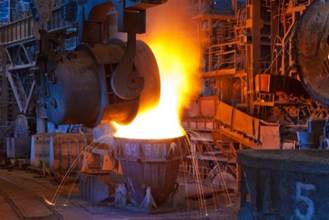 Управление осуществляет контроль за 56 предприятиями и организациями (из них 17 отнесенных к субъектам малого предпринимательства), эксплуатирующими в своем составе 97 опасных производственных объектов металлургической и коксохимической промышленности, расположенных по всей территории Сибирского управления Ростехнадзора (Кемеровская, Новосибирская, Томская, Омская область, Алтайский край и Республика Алтай).За отчетный период инспекторами Сибирского управления проверено 17 предприятий, осуществляющие свою деятельность на опасных производственных объектах. В соответствии со статьей 26.1. Федерального закона от 26.12.2008 № 294-ФЗ «О защите прав юридических лиц и индивидуальных предпринимателей при осуществлении государственного контроля (надзора) и муниципального контроля» за отчетный период плановые проверки в отношении юридических лиц, отнесенных к субъектам малого предпринимательства, не проводились.Проведено 76 проверок с оформлением актов и предписаний, при которых выявлено 171 нарушение требований правил и  нормативных документов по промышленной безопасности. Из общего количества проверок проведена 1 внеплановая проверка организации, отнесенной к субъектам малого предпринимательства, с целью проверки обстоятельств, послуживших основанием для назначения наказания в виде приостановления деятельности. Внеплановые проверки по согласованию с прокуратурой в 2018 году не проводились (заявления на согласование не направлялись).Во исполнение распоряжения Федеральной службы по экологическому, технологическому и атомному надзору от 01.07.2016г. № 186-рп «О совершенствовании профилактической работы с поднадзорными организациями» было осуществлено информирование шести собственников организаций поднадзорных объектов о результатах проведенных проверок.В первом квартале 2018 года поступило одно обращение от граждан, содержащее сведения о нарушении обязательных требований на опасном производственном объекте. По итогам проведения административного расследования сведения о нарушении обязательных требований указанные в обращении не подтвердились.Типичными нарушениями обязательных требований является невыполнение ремонтов зданий и сооружений. При эксплуатации опасных производственных объектов за 1 квартал 2018 года, как и за аналогичный период 2017 года несчастных случаев и аварий на поднадзорных объектах не зафиксировано. Уменьшение несчастных случаев на поднадзорных предприятиях по сравнению предыдущими годами связано с постоянным контролем мероприятий по результатам их расследования, как со стороны производственного контроля предприятий, так и со стороны инспекторского состава, а также оперативному выявлению и пресечению нарушений способствующих возникновению угрозы жизни и здоровью людей.Объекты газораспределения и газопотребленияУправление осуществляет надзор за опасными производственными объектами газораспределения и газопотребления, эксплуатируемыми на территориях: Новосибирской, Кемеровской, Томской и Омской областях, Алтайского края и Республики Алтай. Эксплуатацию ОПО осуществляет 1319 организаций. Под надзором находится 2151 ОПО.        Общая протяженность поднадзорных наружных трубопроводов составляет 22033 км, из них:- подземные газопроводы – 178195,8 км;В состав поднадзорных объектов газораспределения и газопотребления входят следующие стационарные (площадочные) объекты:- 1 база хранения СУГ (кустовая) I класса опасности- 15 ГНС, в том числе 6 шт.- II класса опасности, 8шт.-III класса опасности, 1шт.-IV класса опасности- 20 ГНП III класса опасности- 374 АГЗС, в том числе II класса опасности - 2 шт. 289 шт.- III класса опасности, 83- IV класса опасности.- 310 резервуарных установок из них 242- IV класса опасности, 68- III класса опасности.-  1 баллонная групповая установка - IV класса опасности- 1811 газифицированных котельных. - III класса опасности.За 3 месяца 2018 года проведено 230 проверки предприятий, организаций и индивидуальных предпринимателей, эксплуатирующих опасные производственные объекты (системы газораспределения и газопотребления, газопроводы, газорегуляторные пункты и установки, газоиспользующие установки, автомобильные газозаправочные станции СУГ, групповые резервуарные установки СУГ и т.п.), из них: 16 плановых и  211  внеплановых (из которых 33 проверки в рамках исполнения предписаний, выданных по результатам проведенной ранее проверки, 143 мероприятие по контролю, связанное с приемкой и пуском в эксплуатацию объектов и оборудования в соответствии с положениями нормативных правовых актов, 1 в рамках постоянного надзора, а так же 37 проверки, проведенных в отношении соискателя лицензии, представившего заявление о предоставлении лицензии, или лицензиата, представившего заявление о переоформлении лицензии). В ходе проведенных проверок выявлено 275 нарушений требований ФЗ, Правил и Норм.По результатам проведенных проверок за 3 месяца 2018 года:- назначено административных наказаний – 71, в том числе:  административное приостановление деятельности – 2;  штраф – 62, в том числе: на должностных лиц – 37 на сумму 760 тыс. руб.; на юридических лиц – 25 на сумму 3950 тыс. руб   предупреждение-7Общая сумма наложенных штрафов 4710 тыс. руб.При проведении проверочных мероприятий наиболее часто выявляются следующие нарушения:- не проведение мероприятий, направленных на продление срока службы оборудования;- не соблюдение ограничений установленных для охранных зон газопроводов (устройство свалок, проведение земляных работ без согласования собственниками); - ведение эксплуатационной документации не в полном объеме;- эксплуатация не принятого в установленном порядке оборудования и газопроводов.За 3 месяца 2018 года, как и за 3 месяца 2017 года на опасных производственных объектах поднадзорных Сибирскому Управлению Ростехнадзора  аварий и инцидентов не произошло.Предприятия химического комплексаУправление осуществляет надзор за состоянием промышленной безопасности в 181-й организации, эксплуатирующей опасные производственные объекты взрывоопасных и химически опасных производств, из них по категориям бизнеса:- среднего – 20 организаций;- малого – 34 организации;- микро – 10 организаций.В государственном реестре опасных производственных объектов на территории Кемеровской области, Алтайского края, Томской, Омской и ой областях зарегистрирован 300 опасных производственных объектов взрывоопасных и химически опасных производств, из них:- 10 объектов I класса опасности,- 41 объект II класса опасности,- 167 объект III класса опасности,- 92 объекта IV класса опасности.В Республике Алтай опасных производственных объектов не зарегистрировано.За 3 месяца 2018 г. Управлением проведено 47 проверок, из них 6 плановых, 23 внеплановых и 18 проверок в режиме государственного надзора (за аналогичный период 2017 г. - 40 проверок), выявлено  174 нарушения (за аналогичный период 2017 г. – 155 нарушений), назначено  22  административных  наказания (за аналогичный период 2017 г. – 28 административных наказаний), в том числе: привлечены к административной ответственности в виде штрафа:по ч. 1 ст.9.1, ч. 11 ст. 19.5  КоАП РФ:- 1 юридическое лицо на сумму  200,0 тыс. руб. (за 3  мес. 2017 г. 3 юр./л. на сумму  600,0 тыс. руб.);- 14 должностных лиц на сумму 130,0 тыс. руб. (за 3 мес. 2017 г. 25 дл./л. на сумму  560,0 тыс. руб.);- 7 гражданских лиц на сумму 14 тыс. руб. (за 3 мес. 2017 г. 0 гр./л.  на сумму  0 тыс. руб.).Кемеровская область:- проведено 25 проверок; - выявлено 124 нарушения;- назначено 16 административных наказаний, в том числе: привлечены к административной ответственности в виде штрафа:по ч. 1 ст.9.1, ст. 19.5. КоАП РФ: - 1 юридическое лицо на сумму  200,0 тыс. руб.;- 8должностных лиц на сумму  180,0 тыс. руб.;- 7 гражданских лиц на сумму 14 тыс. руб.Алтайский край:-  проведено 4 проверки;- выявлено 3 нарушения;- назначено 4 административных наказания, в том числе: привлечены к административной ответственности в виде штрафа:по ч. 1 ст.9.1, ст. 19.5. КоАП РФ:- 4 должностных лица на сумму  90,0 тыс. руб.Новосибирская область- проведено 2 проверки; - выявлено 0 нарушений.Омская область-  проведено 13 проверок; - выявлено 0 нарушений.Томская область-  проведено 3 проверки;- выявлено 47 нарушений;- назначено 2 административных наказания, привлечено к административной ответственности в виде штрафа:по ч. 1 ст.9.1 КоАП РФ:- 2 должностных лица на сумму 20,0 тыс. руб.Основными проблемами и факторами риска, оказывающими влияние на состояние промышленной безопасности, являются: - сокращение численности, текучесть кадров обслуживающего персонала;- нарушение исполнительской дисциплины, требований НТД при эксплуатации ОПО, а также при проведении опасных видов работ;- износ оборудования, недостаточные темпы замены морально и физически устаревшего оборудования (отсутствуют в нормативной документации конкретные сроки замены такого оборудования).За 3 месяца 2018 г. и аналогичный период 2017 г. на подконтрольных объектах Кемеровской, ой, Томской, Омской областей и Алтайского края аварий, смертельного травматизма, групповых несчастных случаев не произошло.За 3 месяца 2018 г.  инцидентов не происходило (за аналогичный период 2017 г.  произошло 2 инцидента).Предприятия оборонно-промышленного комплексаПриказом Минпромторга России № 1828 от 03.07.2015 года определен перечень организаций, включенных в сводный реестр организаций оборонно-промышленного комплекса, из которых 51 организация поднадзорна Управлению, которая эксплуатирует 272 опасных производственных объекта, зарегистрированных в государственном реестре опасных производственных объектов на территории Кемеровской области, Алтайского края, Томской, Омской и Новосибирской областях: - 6 объектов I класса опасности (4 юридических лица);- 16 объектов II класса опасности (5 юридических лиц);- 131 объект III класса опасности (35 юридических лиц);- 119 объектов IV класса опасности (7 юридических лиц).Из 51 организации 23 организации, эксплуатируют  70 опасных производственных объектов, на которых получаются, используются, хранятся, уничтожаются (утилизируются) и транспортируются взрывчатые вещества и материалы, включая инициирующие и бризантные взрывчатые вещества, пороха, ракетные топлива, а также взрывчатые и пиротехнические составы и изделия их содержащие, боеприпасы:- 7 объектов I класса опасности,- 14 объектов II класса опасности,- 37 объектов III класса опасности,- 12 объектов IV класса опасности.В Республике Алтай опасных производственных объектов не зарегистрировано.За 3 месяца 2018 года на подконтрольных объектах в Кемеровской, Томской, Омской, Новосибирской областях, Алтайском крае аварий, производственного травматизма, групповых несчастных случаев не зарегистрировано.Произошел 1 инцидент на территории Новосибирской области на АО «НМЗ «Искра» (за аналогичный период 2017г. – инцидентов не происходило):28.02.2018 в 17 часов 25 минут (время московское) на опасном производственном объекте «Площадка изготовления взрывчатых материалов промышленного назначения и боеприпасов (том числе	патронов к гражданскому и служебному оружию и составных частей патронов)» произошел инцидент в кабине № 76 (отсев опилок от изделий) мастерской 159 цеха № 3. Воспламенение  изделий капсюлей-воспламенителей (КВ-27Нф) произошло в кабине №76 (отсев опилок от изделий), где установлено оборудований и оснастка для отсева опилок от изделий.За 3 месяца 2018 г. Управлением проведено 33 проверки, из них 5 внеплановых и 28 проверок в режиме государственного надзора за аналогичный период 2017 г. - 38 проверок), нарушений не выявлено (за аналогичный период 2017 г. - 28 нарушений), назначено 4 административных  наказаний (за аналогичный период 2017 г. - 5 административных наказаний), в том числе: привлечены к административной ответственности в виде штрафа:по ч. 1, 2 ст.9.1, ч. 11 ст. 19.5 КоАП РФ: - 1 юридическое лицо на сумму 200,0 тыс. руб. (за 3 мес. 2017 г. 1 юр./л. на сумму 100 тыс. руб.);- 3 должностных лиц на сумму 70,0 тыс. руб. (за 3 мес. 2017 г. 4 дл./л. на сумму 100,0 тыс. руб.);Алтайский край:- проведено 17 проверок;- выявлено 0 нарушений;- назначено 4 административных наказания, в том числе: привлечены к административной ответственности в виде штрафа: по ч.1, 2 ст.9.1 КоАП РФ:- 1 юридическое лицо на сумму 200,0 тыс. руб.- 3 должностных лица на сумму 70,0 тыс. руб.Новосибирская область- проведено 15 проверок; - выявлено 0 нарушений;- назначено 0 административных наказаний.Омская область- проведена 1 проверка; - выявлено 0 нарушений;- назначено 0 административных наказаний.За 3 месяца 2018 года проведена 1 проверки по предлицензионному контролю заявителя в рамках исполнения государственных функций по лицензированию отдельных видов деятельности.В качестве нарушений, характерных для предприятий оборонно-промышленного комплекса на поднадзорной территории, возможно выделить следующие:	- неудовлетворительная организация производственного контроля: во-первых, в части планирования и проведения ремонта зданий, выполнения условия безопасной эксплуатации зданий; во-вторых, работники, ответственные за осуществление производственного контроля, не имеют аттестации по специальным требованиям промышленной безопасности;	- неисполнение условий безопасной эксплуатации зданий, определенных заключениями экспертизы промышленной безопасности; непроведение или несвоевременное проведение ремонта зданий и сооружений на опасных производственных объектах;	- не указание данных обо всех технических устройствах в сведения, характеризующие опасные производственные объекты, что препятствует правильной и полной идентификации опасных производственных объектов на стадии регистрации.Вместе с тем, для предприятий ОПК неисполнение условий безопасной эксплуатации зданий, определенных заключениями экспертизы промышленной безопасности, т.е., не проведение ремонта зданий и сооружений на опасных производственных объектах, замены морально и физически устаревшего оборудования, все еще остается проблемой и фактором риска, оказывающим влияние на состояние промышленной безопасности.Производство, хранение и применение взрывчатых материалов промышленного назначенияНа территории Кемеровской области, Алтайского края и Республики Алтай, Новосибирской, Томской, Омской областях работают 61 предприятие, связанное с изготовлением, производством, хранением и применением ВМ.Хранение взрывчатых материалов осуществляется на 72 складах и других оборудованных местах хранения ВМ, испытание и утилизация взрывчатых материалов промышленного назначения производится на 18 полигонах и испытательных площадках. Применение взрывчатых материалов осуществляется на основании выданных Разрешений на ведение работ со взрывчатыми материалами промышленного назначения на угольных разрезах, угольных шахтах, карьерах, рудниках, участках геологоразведочных (геофизических) работ и фондах скважин, в соответствии с согласованными планами развития горных работ.Основные показатели надзорной деятельности на предприятиях, связанных с производством, хранением и применением ВМ промышленного назначенияПри осуществлении проверок состояния промышленной безопасности на подконтрольных предприятиях в первую очередь уделялось внимание:- состоянию технической документации на предприятиях, её соответствию нормативным требованиям законодательства;- квалификации и обученности персонала, связанного с оборотом взрывчатых материалов промышленного назначения;- соответствию фактического состояния ведения буровзрывных работ на предприятиях проектной документации, правилам и нормам;- производству работ в соответствии с Положениями о производственном контроле и утвержденной нарядной системой;- своевременному проведению экспертиз промышленной безопасности.Особое внимание уделяется проверке складов ВМ на предмет технического оснащения охраны средствами связи и видеонаблюдения, организации порядка допуска работников сторонних организаций на территорию складов, порядка учёта приёмки и выдачи ВМ. Проверяется наличие договоров, заключенных с государственными охранными структурами.При обследовании стационарных пунктов изготовления взрывчатых веществ особое внимание уделяется соблюдению Технологических регламентов производства ВВ, порядка осуществления контроля качества ВВ.Одной из основных проблем при производстве массовых взрывов на земной поверхности является их негативное влияние на жилые дома и объекты соцкультбыта, которое заключается в следующем:- пылеобразование;- ударно-воздушная волна;- разлёт кусков породы;- сейсмическое воздействие;- образование ядовитых газов.В связи с этим основным направлением работы по снижению вредных факторов от взрывных работ, является  внедрение передовых методов ведения взрывных работ, применение более совершенных взрывчатых веществ и средств инициирования, а также использования 100% забойки скважинных зарядов, с применением различных запирающих устройств для улучшения качества взрывания и минимизации негативного воздействия продуктов взрыва на окружающую среду. При поступлении жалоб на взрывные работы принимаются соответствующие меры, вплоть до приостановки ведения взрывных работ в судебном порядке и приостановки действия разрешений на ведение  работ  со  взрывчатыми  материалами   промышленного   назначения, в соответствии с Административным регламентом Федеральной службы по экологическому, технологическому и атомному надзору по предоставлению государственной услуги по выдаче разрешений на ведение работ со взрывчатыми материалами промышленного назначения, утвержденный приказом Ростехнадзора №254 от 16.04.2012г.          Решение о возобновлении действия Разрешений принимается только при полном устранении причин приостановки с обязательным предоставлением  в адрес Управления Актов расследования причин инцидентов в соответствии с Приказом  Ростехнадзора от 19 августа 2011 г.      № 480 «Об утверждении Порядка проведения технического расследования причин аварий, инцидентов и случаев утраты взрывчатых материалов промышленного назначения» на объектах, поднадзорных Ростехнадзору. За 3 месяца 2018 года на предприятиях, связанных с обращением ВМ промышленного назначения, надзор за которыми осуществляется Управлением несчастных случаев, аварий и инцидентов допущено не было.Транспортирование опасных веществУправление осуществляет надзор за состоянием промышленной безопасности в 138 организациях, эксплуатирующих опасный производственный объект «участок транспортирования опасных веществ», из них по категориям бизнеса:- среднего – 12 организаций;- малого – 19 организации;- микро – 12 организаций. В государственном реестре опасных производственных объектов на территории Кемеровской области, Алтайского края, Томской, Омской и ой областей зарегистрировано 178 опасных производственных объектов транспортирования опасных веществ, из них:- 7 объектов II класса опасности;- 121 объект III класса опасности;- 50 объектов IV класса опасности.За  3 месяца 2018 г. проведено 22 проверки подконтрольных объектов, из них 2 плановые и 20 внеплановых, (за аналогичный период 2017г. – 19 проверок). Выявлено 43 нарушения требований промышленной безопасности (за аналогичный период  2017 г. – 30 нарушений), назначено  7  административных  наказаний (за аналогичный период 2017 г. – 8 административных наказаний), в том числе: привлечены к административной ответственности в виде штрафа:по ч.1 ст.9.1, ч. 3 ст. 11.14, ч. 11 ст. 19.5 КоАП РФ:- 2 юридических лица на сумму 405 тыс. руб. (за 3 мес. в 2017 г. 2 юр./л. на сумму  6 тыс. руб.)- 5 должностных лиц на сумму 170 тыс. руб. (за 3 мес. в 2017 г. 6 д./л. на сумму 150 тыс. руб.).Кемеровская область:- проведена 1 проверка;- выявлено 1 нарушение;- назначено 2 административное наказание, в том числе: привлечены к административной ответственности в виде штрафа:по ч. 11 ст. 19.5, ст.20.25 КоАП РФ:- 2 должностных лица на сумму 60 тыс. руб.Алтайский край: - проведено 4 проверки; - выявлено 18 нарушений;- назначено 2 административных наказания, в том числе: привлечены к административной ответственности в виде штрафа:по ч.1 ст.9.1, ч.3 ст. 11.14 КоАП РФ:- 1 юридическое лицо на сумму 5 тыс. руб.;- 1 должностное лицо на сумму 20 тыс. руб.Новосибирская область- проведено 6 проверок; - выявлено 18 нарушений;- назначено 0 административных наказаний.Омская область-  проведено 9 проверок; - выявлено 6 нарушений;- назначено 3 административных наказания, в том числе: привлечены к административной ответственности в виде штрафа:по ч. 11 ст. 19.5 КоАП РФ: - 1 юридическое лицо на сумму 400 тыс. руб.;- 2 должностных лица на сумму  60 тыс. руб.Томская область- проведена 1 проверка; - выявлено 0 нарушений; - назначено 0 административных наказаний.За 3 месяца 2018 года проведены 2 проверки по предлицензионному контролю заявителя в рамках исполнения государственных функций по лицензированию отдельных видов деятельности.За 3 месяца 2018 года осуществлялся надзор за выполнением требований промышленной безопасности в части соблюдения норм технической эксплуатации железнодорожных путей и автомобильных дорог необщего пользования, транспортных средств (локомотивов, вагонов, автотранспортных средств). Были выявлены нарушения в ведении документации, связанной с эксплуатацией ОПО. При обследовании участков транспортирования опасных веществ выявлены следующие проблемы:- низкий уровень профессиональной подготовки работников предприятий, эксплуатирующих ОПО;- для проведения работ по текущему содержанию железнодорожного пути необщего пользования и осуществления подачи (уборки) вагонов на опасном производственном объекте допускаются лица подрядных организаций без аттестации по специальным вопросам промышленной безопасности;- недостаточное вложение финансовых средств в ремонт и текущее содержание железнодорожных путей, подвижного состава и локомотивов.        При проведении проверок выявлено, что на отдельных предприятиях, эксплуатирующих опасный производственный объект «участок транспортирования опасных веществ», производственный контроль в части транспортирования опасных веществ осуществляется не на должном уровне.     За 3 месяца 2018 г.  и аналогичный период  2017 г. на подконтрольных объектах и технических устройствах для транспортирования опасных веществ в Кемеровской области, Алтайском крае, Томской, Омской и ой областях аварий, производственного травматизма, групповых несчастных случаев не произошло.Взрывопожароопасные объекты хранения и переработки
 растительного сырьяВ государственном реестре опасных производственных объектов на 01.04.2018 г. зарегистрировано 916 (3 класса - 479 и 4 класса - 437) объектов в составе 396  эксплуатирующих организаций (из них крупного и среднего бизнеса 162, в том числе:  - Алтайский край - 58;- Кемеровская область - 18;- Новосибирская область - 35;- Омская область - 43;- Томская область - 8.За 3 месяца 2018 г. проведено  24 обследования (за аналогичный период 2017 г. соответственно 22). В результате всех обследований выявлено 109 нарушений требований норм и правил (в 2017г. – 125).К основным нарушениям следует отнести:- недостаточный производственный контроль за состоянием промышленной безопасности (ОАО «Бийский КХП», ООО Калманский КХП», АО «Бердский хлебокомбинат», ОАО «Славино»);- отсутствие экспертиз промышленной безопасности на здания и техничесские устройства (ОАО «Бийский КХП», ООО Калманский КХП», СПК колхоз «Ракитовский», ОАО «Черноглазовские мельницы»);- нарушение правил эксплуатации технологического оборудования - не обеспечено в полном объеме средствами взрывозащиты и взрывопредупреждения (ОАО «Бийский КХП», СПК колхоз «Ракитовский», ОАО «Славино»);- невыполнение в установленный срок ранее выданных предписаний (ОАО «Бийский КХП», ООО «Калманский КХП», АО «Поспелихинский КХП», СПК колхоз «Ракитовский», ОАО «Называевский элеватор», ООО «Альянс-Агро»).	- за допущенные нарушения 13 (в .- 11) нарушителей норм и правил подвергнуты штрафным санкциям на сумму 1050 тыс. руб., (в 2017г.- 270 тыс.руб.);         - по предоставленным управлением материалам, решениями районных и городских судов проведена 1 приостановка (в .- 5), из них:- по Алтайскому краю 1 приостановка: ОАО «Птицебабрика «Молодежная» (дробилок склада силосного типа цеха по производству комбикормов - на 60 суток). По 2 организациям (ОАО «Бийский КХП», СПК колхоз «Ракитовский») материалы на приостановление деятельности ОПО переданы районные и городские суды.           Проведены проверки по переоформлению лицензий (ФКУ ИК-4 УФСИН России по Омской области - положительные решения; ООО «Россия», ОАО «Черноглазовские мельницы» - отказ в переоформлении) и соискателей лицензий (ООО «БМК», ООО «Топчихинский мелькомбинат», ФКУ ИК-13 УФСИН России по Омской области, ИП Глава КФХ Сорокин А.Д. , ООО ПК «СОЮЗ» - положительные решения, ИК-5 УФСИН России по Алтайскому краю» - отказ в предоставлении).Управлением постоянно проводится работа по контролю эффективности производственного контроля на опасных производственных объектах хранения и переработки растительного сырья, особое внимание на это обращается при проведении проверок опасных производственных объектов.За 3 месяца 2018 года и аналогичный период 2017 года аварий, инцидентов и производственного травматизма на опасных производственных объектах хранения и переработки растительного сырья не произошло.Объекты, на которых используется оборудование, 
работающее под давлениемПод надзором Управления находятся 1428 организаций, осуществляющих деятельность в области промышленной безопасности (использование оборудования, работающего под давлением более 0,07 МПа или при температуре нагрева воды более 115С); из них эксплуатирующих опасные производственные объекты – 1178; технических устройств - 27272, из них котлов - 5420, сосудов, работающих под давлением - 16490, трубопроводов пара и горячей воды - 5362. Под контролем находятся: 118 газонаполнительных станций, 94 испытательных пункта баллонов, имеющих шифры для клеймения баллонов, 89 монтажных и ремонтных организаций, 38 заводов изготовителей и 67 экспертных организации.Всего за 3 месяца 2018 года было проведено 88 проверок предприятий, эксплуатирующих ОПО, из них 16 плановых, 72 внеплановых. Выявлено 409 нарушение требований промышленной безопасности. Всего должностными лицами Отделов возбуждено 48 дел об административных правонарушениях по статьям КоАП РФ, отнесенным к сфере промышленной безопасности. Наложено штрафов на общую сумму 3783 тыс. рублей. В 2 случаях применено административное наказание в виде административного приостановления деятельности. Так же проведено 24 внеплановых  проверки, в отношении соискателя лицензии, представившего заявление о предоставлении лицензии, или лицензиата, представившего заявление о переоформлении лицензии.Наиболее часто встречавшиеся нарушения в ходе проводимых контрольно-надзорных мероприятий:- эксплуатация трубопроводов тепловых сетей с истекшим сроком службы без проведения мероприятий по его продлению (экспертизы промышленной безопасности);- ввод в эксплуатацию вновь смонтированных и реконструированных котельных и тепловых сетей без получения разрешения на допуск в эксплуатацию тепловых энергоустановок;- отсутствие на котельных оборудования химводоподготовки;- не проведение технического диагностирования и режимно-наладочных испытаний на котлоагрегатах;- не проведение технических освидетельствований зданий и сооружений котельных;- не проведение технического диагностирования, капитальных ремонтов и замена участков трубопроводов тепловых сетей;- несвоевременное проведение экспертиз промышленной безопасности техническим устройствам ОПО.Основной проблемой, связанной с обеспечением промышленной безопасности, является частая  смена собственника (руководителей и специалистов) предприятий, значительный износ основных производственных фондов, недостаточное финансирование программ по техническому перевооружению, реконструкции действующих производств, недостаточная компетентность служб (структур) производственного контроля.За 3 месяца 2018г. на подконтрольных объектах произошла 1 авария.15.01.2018 произошла авария на опасном производственном объекте – площадка главного корпуса ТЭЦ, III класса опасности, рег. № А63-03750-0001, по адресу: 658837, Алтайский край, г. Яровое, пл. Предзаводская, 2/19 (разрушение опускной трубы парового котла БКЗ-75-39ФБЖ ст. №11), эксплуатируемом МУП «ЯТЭК», которая привела к групповому несчастному случаю. В связи с этим изданы приказы Сибирского управления Ростехнадзора о создании комиссии для расследования группового несчастного случая и о создании комиссии по техническому расследованию причин аварии, происшедших в МУП «ЯТЭК». При расследовании причин аварии выявлены грубые нарушения и по ч. 3 ст. 9.1 КоАП РФ, составлены протоколы об административном правонарушении, о временном запрете деятельности. Суд вынес решение об административном приостановлении деятельности технического устройства - парового котла БКЗ-75-39ФБЖ ст. №11 на 40 суток.Так же с целью предотвращения угрозы причинения вреда жизни, здоровью граждан, а также угрозы возникновения чрезвычайной ситуации техногенного характера в отношении МУП «ЯТЭК» проведена внеплановая выездная проверка, согласованная с прокуратурой, выявлено 36 нарушений.За допущенные нарушения возбуждены дела об административных правонарушениях в отношении 3 должностных лиц и юридического лица по ч. 1 ст. 9.1 КоАП РФ.  Расследования группового несчастного случая и аварии, происшедших на МУП «ЯТЭК», продолжаются.За отчетный период произошло 17 инцидентов.Основными причинами инцидентов является останов котлоагрегатов вследствие повреждения труб поверхностей нагрева. Проведён контроль учёта и анализа инцидентов на опасных производственных объектах, а также проверка достаточности разработанных мер по устранению причин и предупреждению инцидентов, их выполнение в установленные сроки.Объекты, на которых используются стационарно установленные грузоподъемные механизмы и подъемные сооружения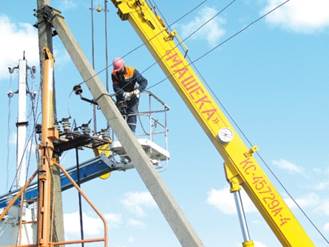 Под контролем Сибирского управления Ростехнадзора находится 5446 предприятий, на которых зарегистрировано 51190 технических устройств.Основные показатели надзорной деятельности Сибирского управления Ростехнадзора в области промышленной безопасности за опасными производственными объектами, на которых используются стационарно установленные грузоподъемные механизмы эскалаторы в метрополитенах, канатные дороги, фуникулеры, а также за опасными объектами, на которых эксплуатируются  лифтыНа территории Кемеровской области вынесено судом общей юрисдикции            5 постановлений об административном приостановлении деятельности:По ООО «Таштагольская управляющая компания» постановлением Таштагольского городского суда Кемеровской области на приостановку автовышки на срок 90 суток.По ООО «Юргинский машзавод» постановлением Юргинского городского суда г. Юрга на приостановку 9 электромостовых кранов на срок 90 суток.По ЗАО «Сибметаллургмонтаж» постановлением Кузнецкого районного суда г. Новокузнецка Кемеровской области на приостановку портального крана             на срок 90 суток.По ООО «СК «Стимул» постановлением Осинниковского городского суда Кемеровской области на приостановку 1 башенного крана на срок 90 суток.По ООО «СК «Стимул» постановлением Новоильинского районного суда г. Новокузнецка на приостановку 1 башенного крана на срок  90 суток.На территории Алтайского края и Республики Алтай вынесено судом общей юрисдикции 1 постановление об административном приостановлении деятельности:1. По АО «БКЖБИ-2» постановление Октябрьского районного суда                     г. Барнаула на приостановку 3 башенных кранов на срок 90 суток.На территории Новосибирской области вынесено судом общей юрисдикции 1 постановление об административном приостановлении деятельности:1.	По ООО «Управление механизации» постановление Первомайского районного суда г. Новосибирска на приостановку деятельности 1 башенного крана на 30 суток.На территории Томской области вынесено судом общей юрисдикции                  1 постановление об административном приостановлении деятельности:1. По ЗАО «Стройкомплект ТДСК» постановление Советского районного суда г. Томска на приостановку 1 башенного крана на срок 90 суток.На территории Омской области вынесено судом общей юрисдикции 2 постановления об административном приостановлении деятельности:По ООО проектно-строительное объединение «Архитектурно-строительный комплекс» постановление Кировского районного суда г. Омска             на приостановку деятельности 3 башенных кранов на 90 суток.По ИП Зайцев Юрий Николаевич постановление Первомайского районного суда г. Омска на приостановку деятельности самоходного крана на 90 суток.Основные нарушения, выявляемые в ходе проверок:- эксплуатация подъемных сооружений с истекшим нормативным сроком службы без проведения экспертизы промышленной безопасности;- несоответствие строительных объектов проектам производства работ кранами (ППРк);- несвоевременное устранение замечаний, выявленных при техническом освидетельствовании, проводимом специализированной организацией;- комплектация документов, представляемая при проверке подъемных сооружений, не в полном объеме соответствует требованиям заводов изготовителей;- несвоевременное страхование гражданской ответственности владельца опасного объекта за причинение вреда в результате аварии на опасном объекте;- эксплуатация подъемных сооружений с отключенными приборами и устройствами безопасности. За 3 месяца 2018 года при эксплуатации подъемных сооружений на опасных производственных объектах, поднадзорных Сибирскому управлению Ростехнадзора произошли 1 групповой несчастный случай и  1 несчастный случай с тяжелым исходом.Кемеровская область18.03.2018 г. в г. Новокузнецке на производственной площадке                   АО «Новокузнецкий завод резервуарных металлоконструкций Н.Е. Крюкова» произошел тяжелый несчастный случай со слесарем – ремонтником                          Тимощенко С.М.Новосибирская область07.12.2017 г. в г. Новосибирске в ООО «Производственная Гидравлическая Мастерская» (далее – ООО «ПГМ») при производстве ремонтных работ с применением автомобильного крана КС-357151 произошел групповой несчастный случай с директором ООО «ПГМ» Касаткиным Евгением Константиновичем, слесарем по обслуживанию автотранспортных средств                          ООО «ПГМ» Колгановым Антоном Алексеевичем, слесарем по обслуживанию автотранспортных средств ООО «ПГМ» Криновым Антоном Николаевичем. Тяжелые травмы получил Касаткин Е.К., легкие травмы получили Колганов А.А. и Кринов А.Н.федеральный государственный энергетический надзор, федеральный государственный контроль (надзор) за соблюдением требований законодательства об энергосбережении и о повышении энергетической эффективности и федеральный государственный надзор в области безопасности гидротехнических сооруженийЭнергоснабжение субъектов Российской Федерации, поднадзорных Сибирскому управлению Ростехнадзора осуществляют 30 тепловых электростанций, 13 газотурбинных электростанций и 1 гидравлическая электростанция; 125 электросетевых организаций (юридические лица); 46 - теплосетевых организаций (юридические лица). Число потребителей электрической энергии свыше 53 тыс., потребителей тепловой энергии свыше 62 тыс.Количество поднадзорных объектов и организаций, осуществляющих эл/снабжение и теплоснабжение, поднадзорных Сибирскому Управлению Ростехнадзора 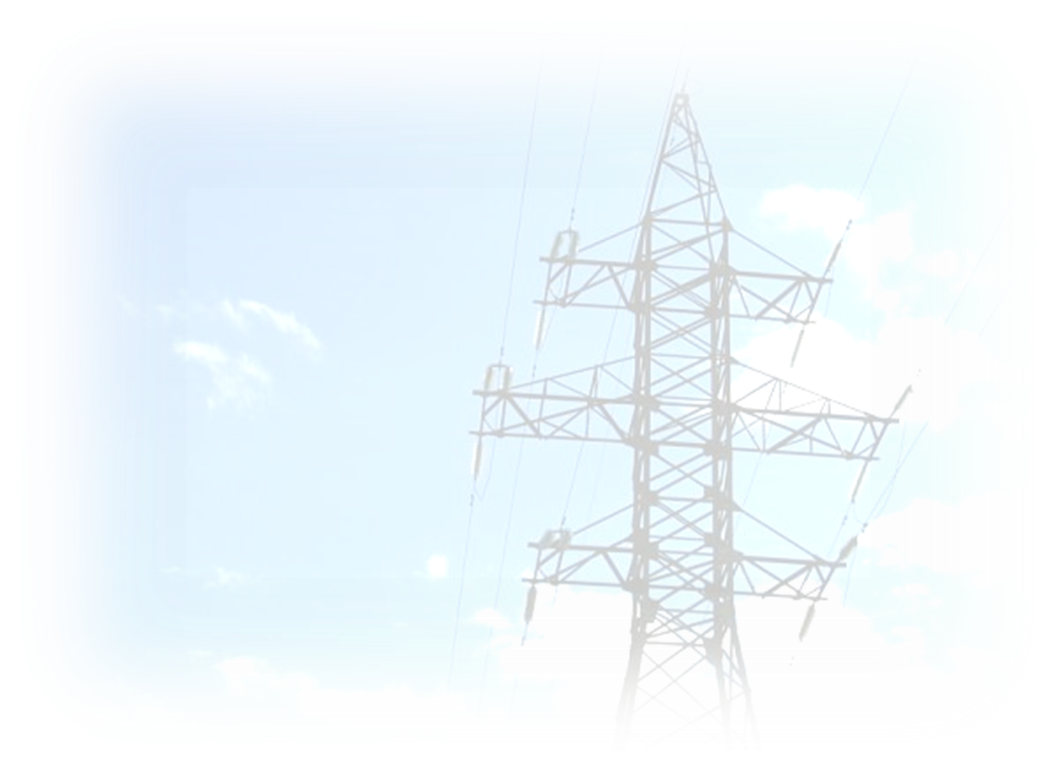 За 3 месяца 2018 года проведено 1803 проверки (99 плановых, 1704 внеплановых), в 2017 г. – 2323 проверки (139 плановых, 2184 внеплановых). В результате проведенных мероприятий по контролю выявлено 5980 нарушений обязательных требований нормативных документов, за аналогичный период 2017 года – 9818 нарушение. За допущенные нарушения составлено 583 протоколов об административных правонарушениях (в 2017 году – 775). Общая сумма наложенных административных штрафов составила 3874 тыс. руб. (4892,8 тыс. руб. в 2017 году). За отчетный период к административной ответственности привлечено 134 юридических лица на сумму штрафа – 3009 тыс. руб. (в 2017 году – 164 и 3918 тыс. руб., соответственно) и 304 должностных лица на сумму штрафа – 849 тыс. руб. (в 2017 году – 437 и 948,2 тыс. руб., соответственно). Сумма уплаченных (взысканных) административных штрафов за 3 месяца 2018 года составила 2439,2 тыс.руб. (в 2017 году – 2598,6 тыс. руб.).Основные нарушения, выявленные  в ходе проверок:- не укомплектованность энергослужб соответствующим по квалификации теплотехническим и электротехническим персоналом, а также аттестованными и обученными по специальным дисциплинам специалистами;- отсутствие селективной защиты;- не своевременно очищаются охранные зоны в лесных массивах;- не своевременное проведение диагностирования оборудования. За 3 месяца 2018 года в поднадзорных организациях аварий не произошло.надзор за состоянием безопасности гидротехнических сооружений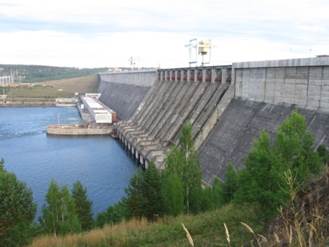 Надзорная деятельность Управления осуществляется на территориях: Алтайского края и Республики Алтай, в отношении 54 юридических лиц на 74 комплексах гидротехнических сооружений.Комплексов ГТС промышленности – 5, из них: II класс – 1, III класс – 4Комплексов ГТС энергетики – 4, из них:              II класс - 2III класс - 2Кроме того, ведется надзор за обеспечением безопасности 66 комплексов  ГТС водохозяйственного назначения.II класс - 1III класс – 10IV класс – 55На указанных территориях плановых проверок не проводилось, по территории Алтайского края проведена 1 внеплановая документарная проверка по контролю исполнения   ранее выданного предписания и 1 административное расследование по признакам состава административного правонарушения, ответственность за совершение которого предусмотрена ст. 9.2 КоАП РФ.По результатам проведенных мероприятий выявлено 3 нарушения, за несоблюдение требований безопасности гидротехнических сооружений привлечено к административной ответственности (подвергнуто штрафным санкциям) 1 юридическое лицо на сумму 20,0 тыс. рублей.Новосибирской, Томской и Омской областей, в отношении 72 юридических лиц на 92 комплексах гидротехнических сооружений.Комплексов ГТС промышленности – 8, из них:   II класс – 1III класс – 7                                                                              Комплексов ГТС энергетики – 14, из них:            I класс – 4II класс - 5III класс - 5Ведется надзор за обеспечением безопасности 70 комплексов  ГТС водохозяйственного назначения. II класс –III класс - 69                                                                               В соответствии с Постановлением Правительства Российской Федерации от 5 мая 2012 года № 455 «О режиме постоянного государственного надзора на опасных производственных объектах и гидротехнических сооружениях», установлен режим постоянного государственного надзора на 3 комплексах ГТС энергетики (комплекс ГТС Новосибирской ГЭС, комплекс ГТС Новосибирской ТЭЦ-5, комплекс ГТС золошлакоотвала № 3 Новосибирской ТЭЦ-4).За 3 месяца 2018 года на территориях Новосибирской, Томской и Омской областей Управлением проведено 7 проверок (4 по контролю исполнения ранее выданных предписаний, 3 в соответствии с Постановлением Правительства Российской Федерации от 5 мая 2012 года № 455 «О режиме постоянного государственного надзора на опасных производственных объектах и гидротехнических сооружениях»).По результатам проведения проверок выявлено 10 нарушений в области соблюдения законодательства по безопасности ГТС. За несоблюдение требований безопасности гидротехнических сооружений привлечены к административной ответственности (подвергнуты штрафным санкциям) 6 должностных лиц и 1 юридическое лицо. Общая сумма наложенных административных штрафов 116 тыс. рублей. Общая сумма взысканных административных штрафов 76  тыс. рублей. Кемеровской области, в отношении 54 юридических лиц на 92 комплексах гидротехнических сооружений.Комплексов ГТС промышленности – 49, из них:     I класс – 8II класс – 10 III класс – 29IV класс – 2Комплексов ГТС энергетики – 10, из них:                I класс – 2II класс – 3III класс – 5ГТС водохозяйственного комплекса – 33, из них:II класс – 8III класс – 25                                                                          Кроме того, на территории Кемеровской области находится 6 бесхозяйных гидротехнических сооружений.В соответствии с Постановлением Правительства Российской Федерации от 5 мая 2012 года № 455 «О режиме постоянного государственного надзора на опасных производственных объектах и гидротехнических сооружениях», установлен режим постоянного государственного надзора на 10 комплексах ГТС промышленности, из которых 2 энергетики, 5 угольной промышленности, являющимися объектами топливно-энергетического комплекса, 3 горнодобывающей.Справкао количестве гидротехнических сооружений, поднадзорных Сибирскому управлению Ростехнадзора по субъектам ФедерацииЗа 3 месяца 2018 года проведено 2 плановые проверки.Рассмотрена и утверждена 1 декларация безопасности по комплексу гидротехнических сооружений III класса.Выявлено 20 нарушений  в области соблюдения законодательства по безопасности ГТС. За несоблюдение требований безопасности гидротехнических сооружений привлечены к административной ответственности (подвергнуты штрафным санкциям) 4 должностных  и 2 юридических лица на сумму 48 тыс. рублей. Общая сумма взысканных административных штрафов 20 тыс. рублей.В целом по надзору за 3 месяца 2018 года Управлением проведено 15 проверок предприятий, эксплуатирующих гидротехнические сооружения, из которых 2 плановых, 10 по контролю исполнения ранее выданных предписаний, 3 в рамках режима постоянного государственного надзора.  Выявлено 33 нарушения в области соблюдения законодательства по безопасности ГТС.За несоблюдение требований безопасности гидротехнических сооружений привлечены к административной ответственности 4 юридических и 10 должностных лиц. Общая сумма наложенных в течение 3 месяцев 2018 года административных штрафов 184,0 тыс. рублей.  Общая сумма оплаченных в течение 3 месяцев 2018 года административных штрафов 126,0 тыс. рублей.В течение 3 месяцев 2018 года случаев аварийности и травматизма на поднадзорных гидротехнических сооружениях допущено не было.федеральный государственный строительный надзор (за исключением  вопросов федерального государственного строительного надзора в области использования атомной энергии) и федеральный государственный надзор за деятельностью саморегулируемых организаций в области инженерных изысканий, архитектурно-строительного проектирования, строительства, реконструкции, капитального ремонта объектов капитального строительства.Государственный строительный надзорПод надзором Сибирского управления Ростехнадзора находятся 348 объектов капитального строительства. С начала 2018 года выдано 21 заключение о соответствии построенных объектов капитального строительства. За 3 месяца 2018 года Управлением, в рамках осуществления государственного строительного надзора, на территории Кемеровской области, Новосибирской области, Омской области, Томской области, Алтайского Края и Республики Алтай было проведено 138 проверок. В ходе проведенных проверок выявлено 789 нарушений действующего градостроительного законодательства, строительных норм и правил, проектных решений, назначено 62 административных наказаний в виде штрафа по статьям 9.4, 9.5, 19.5, 20.25  Кодекса РФ об административных правонарушениях на общую сумму 8246 тыс. рублей. Аварий и травматизма на поднадзорных объектах за 3 месяца 2018 г. не допущено.Наиболее часто встречающиеся нарушения требований технических регламентов (норм и правил), иных нормативных правовых актов и проектной документации, выявленные при осуществлении государственного строительного надзора:1. Подрядными организациями не оформляется должным образом исполнительная документация;2. Подрядными организациями не  должным образом ведутся общие и специальные журналы работ;3. Выполнение строительно-монтажных работ в нарушение требований проектной документации;4. Не выполнение консервации объектов кап. строительства при остановке СМР более чем на 6 мес.Надзор за деятельностью саморегулируемых организаций в области инженерных изысканий, архитектурно-строительного проектирования, строительства, реконструкции, капитального ремонта объектов капитального строительства.В соответствии с государственным реестром саморегулируемых организаций на территории подконтрольной Управлению осуществляют деятельность 21 саморегулируемая организация  в области инженерных изысканий, архитектурно-строительного проектирования, строительства, реконструкции, капитального ремонта объектов капитального строительства (далее - СРО).Проведено 4  внеплановых  проверки  саморегулируемых организаций в области проектирования и строительства. При проведении проверок выявлено 5 нарушений норм и правил, действующего законодательства. По результатам проверок составлены акты  проверок, выданы предписания, обязательные для исполнения, а также назначено 5 административных наказаний в виде штрафа на общую сумму 35 тыс. рублей.Наиболее часто встречающиеся нарушения в ходе проверок деятельности  СРО:1. В реестре членов СРО отсутствуют сведения о результатах проведенных саморегулируемой организацией проверок членов саморегулируемой организации и фактах применения к ним дисциплинарных и иных взысканий (в случае, если такие проверки проводились и (или) такие взыскания налагались).2. Не проводятся плановые проверки членов СРО в соответствии с графиком проверок. 3. На сайте СРО не размещены адреса электронной почты членов.4. В соответствии с законодательством о саморегулируемых организациях информация о составе и стоимости имущества компенсационного фонда не размещаются на официальном сайте ежеквартально не позднее чем в течении 5 рабочих дней с начала очередного квартала.ДОКЛАДс руководством по соблюдению поднадзорными организациями обязательных требований законодательства, разъяснениями о том, какие действия являются правомерными(«как делать нужно (можно)»)Планирование контрольно-надзорной деятельности в сфере промышленной безопасности осуществляется в соответствии с требованиями Федерального закона от 26.12.2008 № 294-ФЗ «О защите прав  юридических лиц и индивидуальных предпринимателей  при осуществлении  государственного контроля (надзора) и муниципального контроля» (далее - ФЗ-294)  Федерального закона от 21.07.1997 № 116-ФЗ «О промышленной безопасности опасных производственных объектов (далее – ФЗ-116) с применением риск-ориентированного подхода.Ростехнадзором в  соответствии с планом деятельности на 2014 – 2018 годы последовательно реализуется курс на внедрение новых методов контроля, включая риск - ориентированный подход. Таким образом, определяется  метод организации и осуществления государственного контроля (надзора), выбирается интенсивность (форма, продолжительность, периодичность) проведения мероприятий по контролю в зависимости от класса опасности опасных производственных объектов, что позволяет сконцентрировать контрольно-надзорную деятельность на объектах повышенного риска.В конце 2016 года приказом Ростехнадзора утверждена «Методика расчёта значений показателей, используемых для оценки вероятности возникновения потенциальных негативных последствий несоблюдения требований в области промышленной безопасности». В настоящее время Управлением проведен расчёт категории риска опасных производственных объектов  I и II класса опасности. Проводиться работа по расчету расчёт категории риска опасных производственных объектов  III класса опасности.Следует сказать об основных изменениях действующего законодательства при организации и осуществлении  государственного контроля (надзора).Основанием для проведения внеплановой выездной проверки является также  выявление при проведении  мероприятий  без взаимодействия  с юридическими лицами, индивидуальными предпринимателями в ходе  применения  риск-ориентированного подхода при осуществлении   надзорных мероприятий  параметров  деятельности, соответствие которым или отклонение от которых  согласно  утвержденным индикатором риска является основанием для проведения внеплановой  проверки. Сами по себе индикаторы риска нарушения обязательных требований не являются доказательствами  нарушения обязательных требований, но свидетельствуют  о высокой вероятности  такого  нарушения (пункт 2.1 части 2 статьи 10 ФЗ-294).По вышеуказанным основаниям  внеплановая выездная проверка проводится  после согласования ее проведения с органами прокуратуры в установленном порядке.С учетом положений статьи 26.6 Федерального закона № 294-ФЗ с 1 января 2016 года по 31 декабря 2018 года не проводятся плановые проверки в отношении юридических лиц, отнесенных в соответствии с положениями статьи                                 4 Федерального закона от 24 июля 2007 года №209-ФЗ «О развитии малого                     и среднего предпринимательства в Российской Федерации» к субъектам малого предпринимательства, за исключением юридических лиц, осуществляющих виды деятельности, перечень которых устанавливается Правительством Российской Федерации. Заслуживает внимания  также  нововведение относительно того, если проведение плановой или внеплановой выездной проверки оказалось невозможным (часть 7 статьи 12 ФЗ-294).   Законодатель предусмотрел, что в течение 3 месяцев  с момента составления акта  о невозможности проведения проверки  должностные лица органа государственного контроля (надзора) вправе  принять решение  о проведении  в отношении соответствующих  юридических лиц, индивидуальных предпринимателей плановой или внеплановой  выездной   проверки без внесения  плановой проверки в ежегодный план  и без предварительного  уведомления. Также Управление информирует, что  в рамках  организации и проведения  мероприятий, направленных на  профилактику нарушений обязательных требований, ФЗ-294 предусматривает  основания и порядок  объявления предостережений  о недопустимости нарушения  обязательных требований. В соответствии с постановлением Правительства РФ от 10.02.2017 г. № 166 утверждены Правила составления и направления предостережения о недопустимости нарушения обязательных требований, подачи юридическим лицом, индивидуальным предпринимателем возражений  на такие предостережения  и их рассмотрения, уведомления об исполнении таких предостережений.Отменен приказ Ростехнадзора от 04.09.2007 №606 «Об утверждении Административного регламента Федеральной службы по экологическому, технологическому и атомному надзору по исполнению государственной функции по регистрации опасных производственных объектов и ведению государственного реестра опасных производственных объектов».Взамен утратившему силу вышеуказанному приказу вступил в силу с 14.02.2017  новый приказ Ростехнадзора  от 25.11.2016 №494  «Об утверждении Административного регламента по предоставлению Федеральной службой по экологическому, технологическому и атомному надзору государственной услуги по регистрации опасных производственных объектов в государственном реестре опасных производственных объектов» (далее – Административный регламент).В действующем Административном регламенте установлены сроки и последовательность административных процедур Ростехнадзора по предоставлению государственной услуги по регистрации ОПО в государственном реестре, новый исчерпывающий перечень обязательных документов, подлежащих предоставлению заявителем, способы их получения.10.03.2017 г. вступили в силу Требования к регистрации объектов в государственном реестре опасных производственных объектов и ведению государственного реестра опасных производственных объектов, утвержденные приказом Ростехнадзора от 25.11.2016 г. №495 (далее – Требования).Вышеуказанные требования устанавливают порядок регистрации объектов в государственном реестре опасных производственных объектов, а именно: требования к идентификации опасных производственных объектов, требования к регистрации опасных производственных объектов, требования к формированию сведений и ведению государственного реестра опасных производственных объектов.Следует учесть, что с 09.05.2018 г.  вступили в силу изменения в Требования, внесенные приказом Ростехнадзора от 09.04.2018 г. №165 «О внесении изменений Требования к регистрации объектов в государственном реестре опасных производственных объектов и ведению государственного реестра опасных производственных объектов, утвержденные приказом Ростехнадзора от 25.11.2016 г. №495». Необходимо обратить внимание, что изменения коснулись  приложения №1 к Требованиям. Данное приложение устанавливает наименования опасных производственных объектов, которые организация присваивает опасным производственным объектам с учетом особенностей идентификации.   05.11.2017 вступил в силу Приказ Ростехнадзора от 15 августа 2017 года                   N 31, которым  внесены изменения в Порядок проведения технического расследования причин аварий, инцидентов и случаев утраты взрывчатых материалов промышленного назначения на объектах, поднадзорных Ростехнадзору (далее - Порядок).В соответствии с внесенными изменениями:- уточнено, оперативное сообщение, передаваемое эксплуатирующей организацией в Ростехнадзор, направляется также по факту произошедшего инцидента. Однако не устанавливается обязанность руководителя территориального органа Ростехнадзора проверять достоверность оперативного сообщения о произошедшем инциденте, как это делается в случае с оперативным сообщением об аварии, утрате взрывчатых материалов промышленного назначения;     - из текста Порядка исключено не определенное законодательством РФ понятие "повреждение ГТС". Указанное понятие заменено на "авария", установленное законодательством о безопасности ГТС;           - уточнено, что в состав комиссии по техническому расследованию аварии также включаются представители:а) собственника ГТС;б) МЧС России;- установлено, что комиссия по техническому расследованию может привлекать к расследованию экспертные организации, экспертов в области промышленной безопасности, общественных инспекторов в области промышленной безопасности, специалистов в области безопасности ГТС и специалистов в области инженерных изысканий, проектирования, научно-исследовательских и опытно-конструкторских работ, изготовления оборудования и в других областях;           - исключена не предусмотренная ФЗ-116  обязанность организаций, эксплуатирующих ОПО, 1 раз в полугодие предоставлять в Ростехнадзор информацию о произошедших авариях. В данной связи, однако, сохранена обязанность организаций, эксплуатирующих ОПО, вести учет аварий, а также учет инцидентов, занося информацию в специальные журналы. Кроме того, сохранена обязанность не реже 1 раза в квартал направлять в Ростехнадзор информацию о происшедших инцидентах.Кроме того, на основании вышеизложенного внесены изменения в некоторые формы, а именно:       1) оперативное сообщение об аварии, случае утраты взрывчатых материалов промышленного назначения;           2) акт технического расследования причин аварий на ОПО, ГТС;           3) журнал учета аварий, происшедших на ОПО, ГТС;           4) журнал учета инцидентов, происшедших на ОПО, ГТС.           Кроме того, утверждена форма оперативного сообщения об инциденте.Федеральный закон от 03.07.2016 N 283-ФЗ вступивший в силу с 01.01.2017 внес изменения в Федеральный закон "О промышленной безопасности опасных производственных объектов", согласно которых:  В целях содействия соблюдению требований промышленной безопасности федеральный орган исполнительной власти в области промышленной безопасности вправе утверждать содержащие разъяснения требований промышленной безопасности и рекомендации по их применению руководства по безопасности." Введён институт общественных инспекторов в области промышленной безопасности. Вступивший в силу Федеральный закон от 07.03.2017 N 31-ФЗ "О внесении изменений в статью 3 Федерального закона "О промышленной безопасности опасных производственных объектов" и статью 60 Градостроительного кодекса Российской Федерации",   внес изменения в части:Федеральным законом устраняется неоднозначное толкование положений, касающихся применения обоснования безопасности опасного производственного объекта. В частности, внесёнными изменениями прямо предусматривается возможность применения указанного обоснования при проектировании, строительстве и реконструкции опасного производственного объекта.Наряду с этим устанавливается имущественная ответственность организаций, проводящих экспертизу обоснования безопасности опасного производственного объекта, в случаях, когда вред причинен в результате применения такого обоснования и в отношении него имеется положительное заключение экспертизы промышленной безопасности. Постановлением Правительства Российской Федерации от 13.02.2017 №177 утверждены «Общие требования к разработке и утверждению проверочных листов (список контрольных вопросов).Федеральная служба по экологическому, технологическому и атомному надзору организовала разработку и рассмотрение проектов формы проверочных листов, содержащих перечень контрольных вопросов при осуществлении плановых проверок.Постановлением Правительства РФ  от 04.08.2017 №930 «О внесении изменений в некоторые акты Правительства Российской Федерации в части установления обязанности использования проверочных листов (списков контрольных вопросов) при проведении плановых проверок». В проверочных листах содержатся вопросы, затрагивающие предъявляемые обязательные требования, соблюдение которых является наиболее значимым с точки зрения недопущения возникновения угрозы причинения вреда жизни, здоровья граждан, окружающей среде, безопасности государства, а также угрозы чрезвычайных ситуаций природного и техногенного характера. Предмет плановой проверки ограничивается перечнем вопросов, включенных в проверочные листы.С 07.04.2018 г. вступил в действие приказ Ростехнадзора от 21.12.2017 г. №556 «Об утверждении формы проверочного листа (списка контрольных вопросов), используемых Федеральной службой по экологическому, технологическому и атомному надзору при проведении плановой проверки в рамках осуществления федерального государственного надзора в области безопасности гидротехнических сооружений». С 14.05.2018 г. вступил в действие приказ Ростехнадзора от 21.12.2017 г. №557 «Об утверждении форм проверочных листов (списков контрольных вопросов), содержащих обязательные требования к обеспечению безопасности в сфере электроэнергетики и (или) требования безопасности в сфере теплоснабжения, которые подлежат применению при проведении плановых проверок поднадзорных субъектов (объектов) при осуществлении федерального государственного энергетического надзора». Хотелось бы напомнить подконтрольным субъектам о необходимости неукоснительного выполнения требований нормативных правовых актов в сфере промышленной безопасности, ФЗ-116 и иных нормативных правовых актов, устанавливающих соответствующие требования, в том числе:- выполнять указания, распоряжения и предписания  Управления. Одновременно разъясняется, что в случае невозможности устранения выявленных нарушений в установленные сроки,  юридические лица, индивидуальные предприниматели могут заблаговременно, до истечения сроков обращаться в Управление с мотивированным ходатайством о продлении установленных сроков исполнения предписаний. При этом,  должна быть предоставлена информация о том, какая работа проведена по исполнению предписания должностных лиц Управления,  какие обстоятельства препятствуют его исполнению в полном объеме и т.д.- приостанавливать эксплуатацию ОПО самостоятельно или по решению суда  до устранения обстоятельств, создающих угрозу причинения вреда жизни и здоровью граждан;- осуществлять мероприятия по  локализации и ликвидации последствий аварий на ОПО, оказывать содействие должностным лицам Управления в расследовании причин аварии;- своевременно направлять в Управление сведения об организации производственного контроля за соблюдением требований промышленной безопасности;- своевременно и в установленном порядке осуществлять мероприятия по переоформлению выданных лицензий;- обеспечивать безопасность опытного применения  технических устройств на ОПО;-  создавать систему управления промышленной безопасностью и обеспечивать ее функционирование;- обеспечивать наличие и функционирование приборов и систем контроля за производственными процессами;- обеспечивать укомплектованность штата работников ОПО в соответствии с установленными требованиями;- иметь на ОПО нормативные правовые акты, устанавливающие требования промышленной безопасности, а также правила ведения работ на ОПО;- предотвращать проникновение на ОПО посторонних лиц;- принимать меры по защите жизни и здоровья работников в случае аварии на ОПО;- своевременно устранять имеющиеся нарушения, принимать меры по их профилактике. С учетом изменений, внесенных в ФЗ-116  основанием для проведения внеплановой проверки является  помимо истечения срока исполнения ранее выданного предписания об устранении выявленного нарушения также  поступление в орган государственного контроля (надзора) уведомления об  исполнении такого предписания. Следовательно, юридические лица в случае,  досрочного исполнения предписаний направляют соответствующие уведомления в Управление, после чего инициируется проведение внеплановой проверки (выездной или документарной в зависимости от характера выявленных нарушений).С целью повышения промышленной, энергетической безопасности, безопасности ГТС и осуществления эффективного государственного надзора и контроля на поднадзорных предприятиях необходимо продолжать работу по:повышению эффективности функционирования на предприятиях, эксплуатирующих опасные производственные объекты, систем управления промышленной безопасностью, производственного контроля в соответствии с требованиями ФЗ-116;восстановлению до требуемого уровня состояния системы подготовки кадров для опасных производственных объектов, энергетических предприятий, организаций, эксплуатирующих ГТС, строительного комплекса; предприятиям необходимо разрабатывать программы технического перевооружения в целях повышения эффективности производства, улучшения состояния промышленной и энергетической безопасности, безопасности ГТС, используя новые роботизированные технологии, современное оборудование, экологически безопасное, менее энергоемкое, с большими функциональными и технологическими возможностями, исключающими применение ручного труда.Немаловажное изменением в законодательстве – это введение новых Правил оценки готовности субъектов электроэнергетики к работе в отопительный сезон, утвержденных Постановлением Правительства Российской Федерации от 10 мая 2017 года № 543. Данные правила вступают в силу с 1 июля 2018 года и подразумевают собой оценку готовности электросетевых организаций путем мониторинга, анализа и оценки работы предприятия. Мониторинг готовности будет осуществляться Министерством энергетики Российской Федерации непрерывно в течение всего года. Ежемесячные результаты мониторинга готовности в течение отопительного сезона будут размещаться на официальном сайте Минэнерго.Формирование комиссии по оценке готовности, также претерпит немаловажные изменения, теперь формирование комиссии возложено только на Минэнерго и состав комиссии формируется из числа работников Минэнерго. При необходимости могут быть включены представители заинтересованных федеральных органов исполнительной власти и экспертных организаций. И всё, ни представителей субъекта электроэнергетики, ни представителей оперативно-диспетчерского управления в электроэнергетике.В связи с вступлением в силу положений, введенных в действие постановлением Правительства Российской Федерации от 24.05.2017 года № 624 «О внесении изменений в некоторые акты Правительства Российской Федерации по вопросам введения полного и (или) частичного ограничения режима потребления электрической энергии, а также применения печатей хозяйственных обществ», необходимо инициировать привлечение к административной ответственности руководителей организаций, за бездействие, выразившееся в отсутствии актов согласования аварийной и технологической брони, невыполнение «неотключаемым» потребителем мероприятий, обеспечивающих готовность потребителя электрической энергии к введению в отношении его полного ограничения режима. В Сибирском управлении Ростехнадзора ведется правовая практика привлечения руководителей и юридических лиц к административной ответственности по статье 14.61 КоАП РФ.Приказом Федеральной службы по экологическому, технологическому и атомному надзору от 24 ноября 2017 года № 495 «О внесении изменений в Порядок согласования Федеральной службой по экологическому, технологическому и атомному надзору границ охранных зон в отношении объектов электросетевого хозяйства, утвержденный приказом Федеральной службы по экологическому, технологическому и атомному надзору от 17 января 2013 г. N 9» внесены следующие основные изменения:В течение 5 рабочих дней после регистрации решения территориального органа о согласовании границ охранной зоны (далее - Решение о согласовании) в Федеральную службу государственной регистрации, кадастра и картографии направляются:XML-документ, воспроизводящий сведения, содержащиеся в Решении о согласовании (составляется в форме XML-документа, воспроизводящего сведения, содержащиеся в решении об установлении, изменении, прекращении существования зон с особыми условиями использования территорий);XML-документ, содержащий описание местоположения границ охранной зоны.Указанные электронные документы должны быть подготовлены в соответствии с XML-схемами, которые используются для формирования документов в формате XML в процессе информационного взаимодействия при ведении Единого государственного реестра недвижимости, и утверждены Федеральной службой государственной регистрации, кадастра и картографии, защищены от доступа лиц, не участвующих в их подготовке, обработке и получении, а также подписаны усиленной квалифицированной электронной подписью подготовившего и направившего их органа.Таким образом, заявителю необходимо представлять документы территориальному органу Ростехнадзора на электронном носителе.Федеральный закон от 27 ноября 2017 года № 355-ФЗ «О внесении изменений в Федеральный закон «О порядке рассмотрения обращений граждан Российской Федерации» важные изменения:В случае, если текст письменного обращения не позволяет определить суть предложения, заявления или жалобы, ответ на обращение не дается и оно не подлежит направлению на рассмотрение в государственный орган, орган местного самоуправления или должностному лицу в соответствии с их компетенцией, о чем в течение семи дней со дня регистрации обращения сообщается гражданину, направившему обращениеВ случае поступления в государственный орган, орган местного самоуправления или должностному лицу письменного обращения, содержащего вопрос, ответ на который размещен в соответствии с частью 4 статьи 10 настоящего Федерального закона на официальном сайте данных государственного органа или органа местного самоуправления в информационно-телекоммуникационной сети «Интернет», гражданину, направившему обращение, в течение семи дней со дня регистрации обращения сообщается электронный адрес официального сайта в информационно-телекоммуникационной сети «Интернет», на котором размещен ответ на вопрос, поставленный в обращении, при этом обращение, содержащее обжалование судебного решения, не возвращается.Уважаемые руководители организаций и предприятий!Благодарим вас за проявляемое понимание при выполнении нами весьма сложной и трудной, но крайне необходимой работы по повышению уровня промышленной безопасности на предприятиях.Рассчитываем на дальнейшее успешное сотрудничество. Управление готово и дальше исполнять функции Ростехнадзора в пределах предоставленных ему полномочий с целью обеспечения безопасности производства и защиты жизненно важных интересов граждан и общества.       №ппПоказатели надзорной деятельности3 месяца 2017 года3 месяца 2018 года+/-01.Количество инспекторов76-12.Общее количество несчастных случаев на поднадзорных предприятиях00+/-03.Количество аварий00+/-04.Количество утрат ВМ00+/-05.Количество проведённых проверок3423-116.Количество проведённых проверок в рамках постоянного государственного надзора229-137.Количество выявленных нарушений4161+208.Количество штрафов820+129.Количество административных приостановок деятельности01+110.Общая сумма  наложенных штрафов, тыс.  руб.190460+27011.Эффективность нарушений на 1 штраф5,13,05+40,2%12.Результативность (нарушений на 1 проверку)1,22,65+45,2%Основные показатели работы Отделов за 3 месяца 2018г / 2017гОсновные показатели работы Отделов за 3 месяца 2018г / 2017гОсновные показатели работы Отделов за 3 месяца 2018г / 2017гОсновные показатели работы Отделов за 3 месяца 2018г / 2017гОсновные показатели работы Отделов за 3 месяца 2018г / 2017гОсновные показатели работы Отделов за 3 месяца 2018г / 2017гОсновные показатели работы Отделов за 3 месяца 2018г / 2017гОсновные показатели работы Отделов за 3 месяца 2018г / 2017гОсновные показатели работы Отделов за 3 месяца 2018г / 2017гОсновные показатели работы Отделов за 3 месяца 2018г / 2017гОсновные показатели работы Отделов за 3 месяца 2018г / 2017гОсновные показатели работы Отделов за 3 месяца 2018г / 2017гОсновные показатели работы Отделов за 3 месяца 2018г / 2017гпоказательВсего по управлениюВсего по управлениюКемеровская областьКемеровская областьАлтайский край и республика АлтайАлтайский край и республика АлтайТомская областьТомская областьОмская областьОмская областьНовосибирская областьНовосибирская область201820172018201720182017201820172018201720182017Количество проверок1121712027216528918472523Количество нарушений4094597949146306262093456539Количество адм наказаний4847121611146212679Сумма штрафа (тыс руб)3783575548216102131297238040660273130860Администр приостановлен деятельности220010120010Кол-во инспекторов13113233213322Кол-во проверок на инспектора в месяц352527532524Кол-во нарушений на инспектра в месяц111498163447105167Сумма штрафа на инспектора в месяц (тыс руб)971745426823733063137330237143Основные показатели надзорной работыза 3 месяцаСибирское управлениеСибирское управлениеКемеровская областьКемеровская областьАлтайский крайАлтайский крайРеспублика АлтайРеспублика АлтайНовосибирская областьНовосибирская областьОмская областьОмская областьТомская областьТомская область20182017201820172018201720182017201820172018201720182017Кол-во инспекторов20176666--542011Кол-во обследований227201675040541-9063223074Кол-во обследований на 1 инспектора в месяц3,783,943,722,82,222,5--65,253,7-2,330,3Число выявленных нарушений62543519411787153 --2419868353532Нарушений на 1 инспектора в месяц10,428,5310,786,54,838,5--168,1711,3-11,6710,6Результативность (нарушений на 1 обследование)2,752,162,92,342,182,83--2,681,563,1-58Штрафы, привлечено всего лиц27295411--151568-1Сумма штрафов, тыс. руб.14623881,511045020300--12171871,51151060-200Уровень требовательности (нарушений на 1 штраф)23,151538,829,2587153--166,5311,3--32Привлечено лиц на 1 инспектора в месяц0,450,550,280,20,060,1--11,251--0,3Сумма штрафов, тыс. руб. на 1 инспектора24,3776,1118,33753,350--243,4467,957,5--200Количество приостановок1055310--102012Кол-во приостановок на 1 инспектора0,50,30,830,50,170--0,201-12НаименованиеСубъекты ФедерацииСубъекты ФедерацииСубъекты ФедерацииСубъекты ФедерацииСубъекты ФедерацииСубъекты ФедерацииВсего Сибирское управление РостехнадзораНаименованиеКемеровская обл.Алтайский край Республика АлтайНовосибирская обл.Омская обл.Томская обл.Всего Сибирское управление РостехнадзораТепловых электростанций117053430Газотурбинных (газопоршневых) электростанций110001113Гидроэлектростанций0001001Котельных12252441120180811438027539Теплоснабжающие организации12316520389177115989Протяженность тепловых сетей (в двухтрубном исчислении), км4858330015734742696,1149415979,1Электрических подстанций123501845315171557613617483366346Протяженность линий электропередачи всего, км59300848036801,563739,855210,143674313528,5Подлежащие государственному контролю (надзору)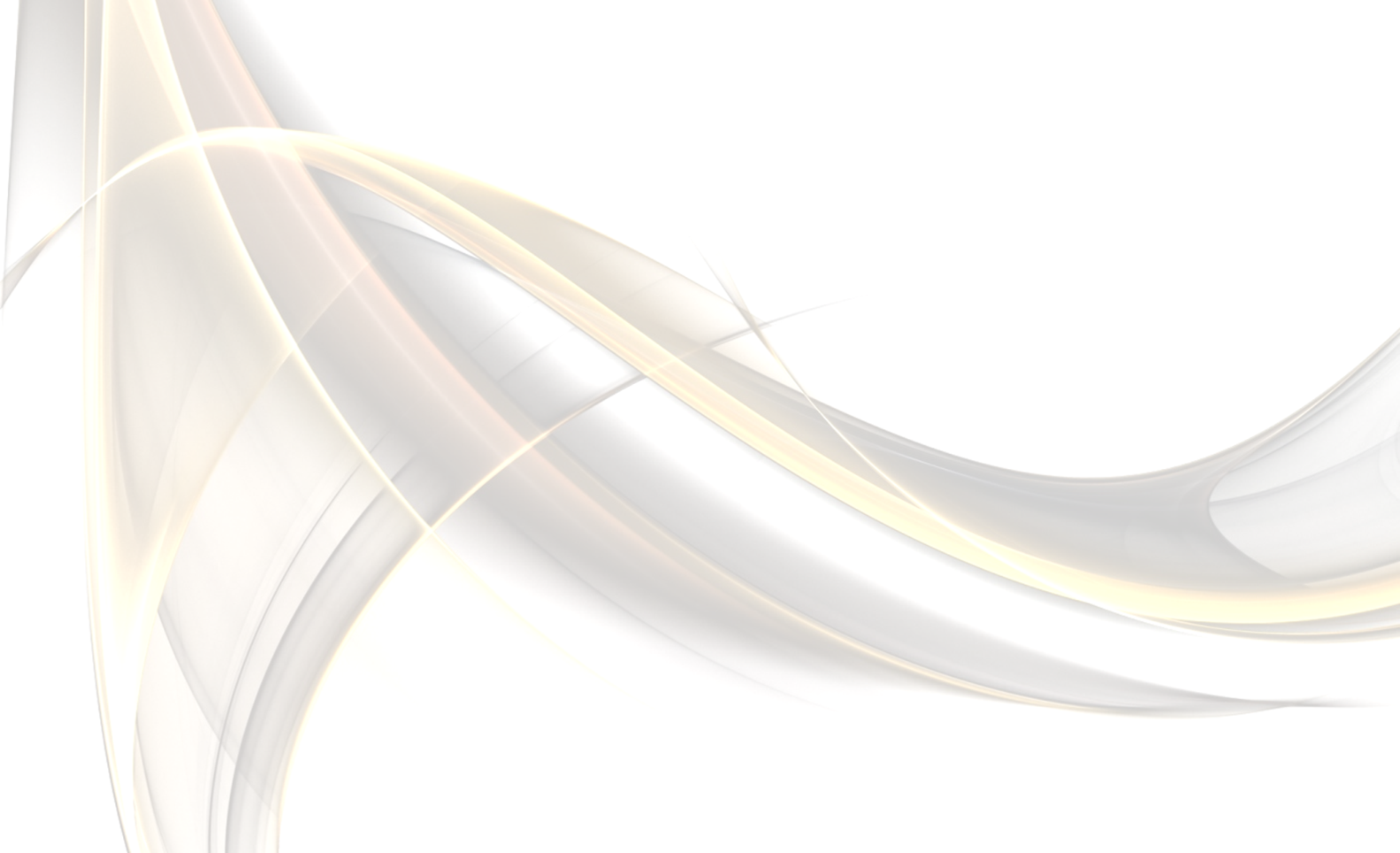 Подлежащие государственному контролю (надзору)Подлежащие государственному контролю (надзору)Подлежащие государственному контролю (надзору)Подлежащие государственному контролю (надзору)Подлежащие государственному контролю (надзору)ГТС водохозяйственного комплекса, класс опасности которых не определенБесхозяйные ГТСВСЕГО ГТССубъектыФедерацииобъекты1 классаобъекты 2 классаобъекты 3 классаобъекты 4 классаВсегообъектов 1,2,3 и 4 классовГТС водохозяйственного комплекса, класс опасности которых не определенБесхозяйные ГТСВСЕГО ГТС123456789Кемеровская область1021592921176215Новосибирская область4252058570115Томская область032402720047Омская область0250758065Алтайский край 03143653630116Республика Алтай01219219030Итого:1432156572593246589